Name:SUPRIYA BARIGELA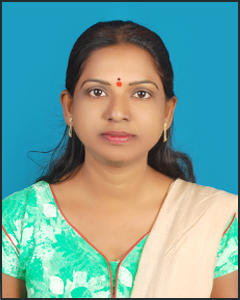 Qualification :    M.tech -KITS, Warangal,B.Tech -JNTUH,Intermediate-    Board of Intermediate,SSC-Board of Secondary School.                                                              Qualification :    M.tech -KITS, Warangal,B.Tech -JNTUH,Intermediate-    Board of Intermediate,SSC-Board of Secondary School.                                                              Experience:1yearsExperience:1yearsArea of Interest: Web Technologies, JavaArea of Interest: Web Technologies, JavaWorkshops/Seminars/FDP’s Attended:Delsoft ,Soft computing.Workshops/Seminars/FDP’s Attended:Delsoft ,Soft computing.